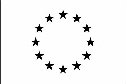 NAME & FAMILY NAME   Renato FaninCurrent Position    Full Professor, in Haematology, SSD MED 15, to Medicine and  Surgery and  some of Specialization School to the Universty of UdinePersonal informationDate of bird : Born in Trieste  on October the 10th 1956.Nationality : Italian: renato.fanin@uniud.it +39 0432 559662Work experienceFull Professor in Haematology, SSD MED 15, University of Udine, since September 2000.Director of the Haematology Specialization School, University of Udine, from November 2000 to November 2022.Director of the Oncology  Specialization School, University of Udine, from  November 2012 to November 2014.Director of the Haematological  and  Bone Marrow Transplant Centre, Azienda Sanitaria Universitaria  Friuli Centrale, since November 2000.Healt of Bone Marrow Transplantation Programme – Centre CIC 705Director of the Specialize Medicine  Department , Azienda Sanitaria Universitaria Friuli Centrale since July 2009Director of the Oncological Clinic of the   of  from January 2002 to August 2002.Director of Infection Desease Clinic of the Azienda Ospedaliero Universitaria of Udine  from March 2010 to August 2011.Education and trainingMedicine and Surgery degree,  of Trieste ,  on July the 7th 1982Specialization in Hematology,  of ,  on 1985Personal skills and competencesAdditional informations Experience in  international clinical trials  followed  by GCP as principal or co- investigator .Scientific director of various national research projects.Author or co-author of over n. 400 original contributions to international journals or review.Member of several scientific societies as: Società Italiana di Ematologia, Società,  EBMT, GITMO, ASHField of personal interest:Haematopoietic Staminal Cells TransplantationAcute and Chronic Leukemia TherapyLynphoma and Myeloma Therapy.I authorize the processing of personal data according to Legislative Decree 196/2003 art. 13 and dell’art. 13 GDPR 679/16Data, 01.05.2023 Mother tongue(s)ItalianOther language(s)LivelloEnglish